RICHMOND RECREATIONBUILD A PAPER OCTOPUS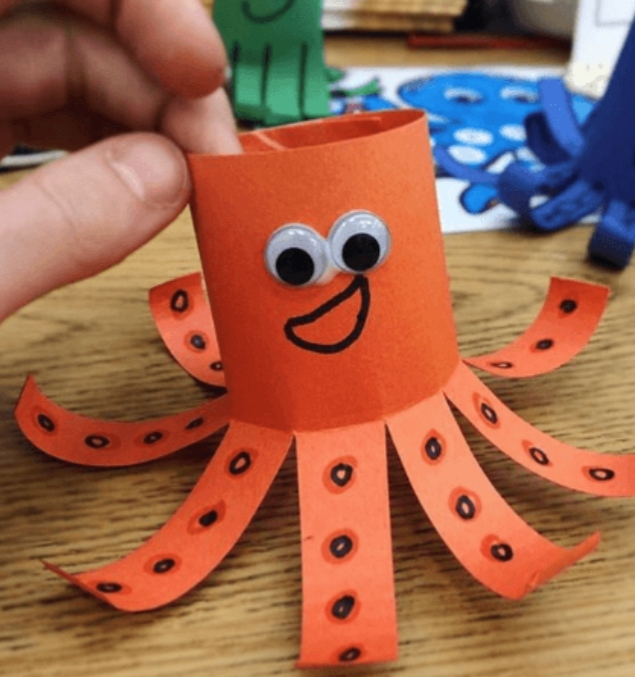 SUPPLIES:-CONSTRUCTION PAPER-MARKERS-TAPE-GOOGLY EYES OPTIONALDIRECTIONS:-CUT A RECTANGLE OUT OF CONSTRUCTION PAPER-FOLD IT IN HALF LENGTH WISE TO MAKE A CREASE-CUT SNIPS OF THE BOTTOM HALF OF THE PAPER, NOT GOING ABOVE THE CREASE YOU JUST FOLDED-BRING EDGES TOGETHER AND TAPE THEM TOGETHER TO MAKE THE OCTOPUS-DECORATE OCTOPUS AND YOU CAN ROLL EACH STRIP/LEG WITH A PENCIL SO IT WILL CURL LIKE THE ONE SHOWN